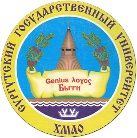 БЮДЖЕТНОЕ УЧРЕЖДЕНИЕ ВЫСШЕГО ОБРАЗОВАНИЯХАНТЫ-МАНСИЙСКОГО АВТОНОМНОГО ОКРУГА – ЮГРЫ«Сургутский государственный университет»Зачислить с 1 сентября 2022г. следующих абитуриентов на первый курс очной формы обучения на бюджетной основе на направления:04.03.01 Химия   - по конкурсу:  05.03.06 Экология и природопользование   - по конкурсу:  06.03.01 Биология - по конкурсу:  20.03.01 Техносферная безопасность   - по конкурсу:  №СнилсКонкурсные баллы10000696912542162-847-636 962443161-502-102 062414179-058-915 172355156-128-093 592336196-385-584 342167158-725-385 052158165-268-896 121949158-717-132 9019410181-071-594 5518911154-241-768 5318712161-248-790 6618013165-909-469 1317414160-303-837 2316815157-032-923 5416516136-496-641 9415917172-743-290 7615718199-757-729 71145№СнилсКонкурсные баллы1147-176-048 702412173-964-482 142023160-135-398 322004147-830-505 721915197-892-107 391866182-471-422 671797148-745-227 951738143-080-702 241669180-087-026 5016410162-681-184 7316311196-675-565 4414912197-191-420 0014813154-396-856 0214514168-948-397 51138№СнилсКонкурсные баллы1159-219-138 812502160-355-399 552423177-407-523 872234174-288-491 062205158-580-423 932186165-629-293 002097176-287-057 022078192-897-677 532029147-073-051 4720110159-757-805 3420011161-409-893 6819212166-132-359 5518413173-257-070 6417614158-086-559 0117515195-618-818 2116616167-156-358 8716517149-518-002 72156№СнилсКонкурсные баллы1166-244-240 602202145-322-062 252173174-868-087 242054148-745-726 082035178-614-078 992006167-970-764 301957165-171-932 711958187-922-783 321889158-693-080 1218710147-856-060 9818611162-696-054 8918512163-207-443 401851300004647718314191-394-742 9718215164-238-206 5518116144-144-269 3717817142-514-040 1317318153-496-406 8017119151-419-161 3616420139-907-840 0815721184-528-810 9815422141-422-867 3214423178-690-262 2014224148-445-929 00138